El Grupo Promotor Nacional de Agua para Tod@s, Agua para la Vida invita a comunidades indígenas y pueblos originarios, sistemas comunitarios de agua potable o riego, organizaciones campesinas, urbanas, de mujeres, de jóvenes, trabajadores, investigadores, ciudadanos involucrados en procesos organizativos en torno al agua al 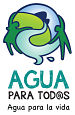 Segundo Congreso NacionalCiudadanos y Sustentabilidad del Agua en MéxicoLa Construcción del  Buen Gobierno del AguaCentro Universitario de Ciencias Sociales y HumanidadesUniversidad de Guadalajara, Campo Belenes -- Guadalajara, Jalisco2 a 4 octubre 2014Objetivo General:           Avanzar en procesos organizativos locales, regionales y nacionales, en torno a propuestas para la defensa y restauración ambiental, el pleno respeto de los derechos humanos y el buen gobierno del agua y de las cuencas. Objetivos Particulares: Intercambiar experiencias de formas de organización en torno al agua, evaluando a su vez los avances y próximos retos de la Campaña Agua para Tod@s, Agua para La Vida   Revisar y ratificar las propuestas consensadas de la Iniciativa Ciudadana de Ley General de Aguas como plan para construir el buen gobierno del aguaElaborar  nuestro Plan de Acción 2014 – 2016, dando atención especial a formas de coordinación interna y hacia afuera, a la investigación-acción, a la construcción de capacidades, a la difusión, así como a estrategias para ejercer nuestra ciudadanía hídrico-ambiental a nivel local y nacional.Co-convocantes: Universidad de Guadalajara; Universidad Autónoma Metropolitana; Academia de Ciencias Sociales de la URUSSE-Universidad Autónoma Chapingo; Instituto de Investigaciones Sociales e Instituto de Biología de la Universidad Nacional Autónoma de México; Instituto de Ciencias Sociales y Humanidades, Benemérita Universidad Autónoma de Puebla; El Colegio de San Luis; Programa Mesoamérica, Interculturalidad y Asuntos Indígenas del Instituto de Derechos Humanos Ignacio Ellacuría, SJ de la Universidad Iberoamericana Puebla; Universidad Autónoma de Ciudad Juárez; Universidad Intercultural de los Pueblos del Sur (UNISUR); Centro Regional de Investigaciones Multidisciplinarias (CRIM), UNAM; Asociación Internacional de Hidrogeólogos Capítulo México; Fondo Mexicano para la Conservación de la Naturaleza, Alianza Nacional Agropecuaria, Comercializadores y Consumidores/El Barzón, Coordinadora Nacional Plan de Ayala, Sistema de Agua Potable de Tecámac, Asamblea Social del Agua (Puebla), Chiapanec@s en Lucha por la Defensa del Agua; Los Cabos Coastkeeper; Asociación Ecológica Santo Tomás, Tabasco; Comité de Derechos Humanos de Tabasco; Asamblea Veracruzana de Iniciativas y Defensa Ambiental LAVIDA, Grupo de Estudios Ambientales GEA, Unión de Pueblos de Morelos, Observatorio Ciudadano del Agua y Saneamiento de San Miguel de Allende, Sin Maíz No Hay País, Semillas de Vida, Frente Popular de Lucha de Zacatecas, Movimiento Popular de Pueblos y Colonias del Sur; UPREZ; Unión Autónoma de Pueblos y Barrios Originarios; Centro para la Sustentabilidad Incalli Ixcahuicopa (CENTLI); Unión Popular Valle Gómez; Red del Anáhuac para los Bienes Comunes; Secretaría Estatal en Defensa de la Soberanía y  Medio Ambiente del Movimiento Regeneración Nacional Puebla; Circulo de Estudios Copilco; Greenpeace México, Unión de Científicos Comprometidos con la Sociedad, Sendas, Instituto de Derecho Ambiental (IDEA), Red de Acción por el Agua (FAN) México, Grupo Promotor Ocho Barrios; Grupo Promotor UAM Iztapalapa; Grupo Promotor Sierra de Santa Catarina; Grupo Promotor Azcapotzalco; Grupo Promotor de la Comisión de Cuenca Xochimilco y sus Afluentes, Grupo Promotor Estatal de Zacatecas; Grupo Promotor Estatal de Puebla, Grupo Promotor Estatal de Guerrero; Grupo Promotor Estatal de Tabasco.Favor de pre-registrarte antes del 21 septiembre--para apartar lugar para el alojamiento ($160/persona/noche; cupo limitado) y para ponerte en contacto con opciones de transporte colectivo.Pre-registro: 01-597-975-5287 o aguaparatodosmexico@gmail.com.Jueves 2 oct. Garantizando nuestro derecho a decidir sobre el agua y territorioJueves 2 oct. Pueblos indígenas: Gestión del agua y territorioJueves 2 oct. Gestión integral y participativa de cuencasJueves 2 oct. Defensa y democratización de sistemas de agua y saneamientoJueves 2 oct. Garantizando acceso al agua, presupuesto público y mecanismos de defensaJueves 2 oct. Asegurando acceso sustentable al agua para el derecho humano al agua y la soberanía alimentaria (Re-diseño sistema de concesiones)Jueves 2 oct. El derecho humano al agua como prioridad de políticas económicasJueves 2 oct. Mecanismos para la defensa, la protección y la contraloríaViernes 3 oct.Procesos organizativosViernes 3 oct.Procesos locales de organización en torno al agua o cuencasViernes 3 oct.Procesos de coordinación regional en torno al agua o cuencasViernes 3 oct.Jóvenes construyendo el buen gobierno del aguaViernes 3 oct.Estrategias legales de defensaViernes 3 oct.Experiencias de confluencia entre procesos organizativos (alianzas)Viernes 3 oct.Desarrollando nuestra voz a nivel nacional: Movilizaciones, iniciativas, consultas y referéndumsSáb.4 oct. Plan de Acción 2014-2016